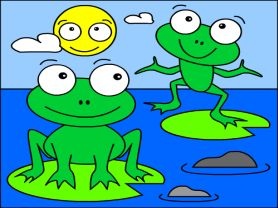 ŽABIČKYPRI RYBNÍČKU ŽABIAK KVÁKA,NA NAJKRAJŠIU ŽABKU ČAKÁ.TU ŽABIČKA, TAM ŽABIČKA,ZELENAJÚ SA IM LÍČKA.ZELENÁ JE TA I TÁTO,POTEŠÍ SA ŽABIAK ZATO.TU ŽABIČKY, TAM  ŽABIČKY,UŠLI PRED NÍM DO VODIČKY.VYPOČUJ   SI   VESELÚ   BÁSNIČKU               A   SKÚS   SI   JU   ZAPAMÄTAŤ.